AVERTISSEMENTL’INSAE a le plaisir de mettre à la disposition des utilisateurs l’Indice Harmonisé des Prix à la Consommation (IHPC). Cet indice base 100, année 2014, mesure l’évolution des prix à la consommation au niveau national.L’IHPC a pour population de référence l’ensemble des ménages africains du Bénin à travers cinq (05) grandes régions de production à savoir Sud Ouest (Littoral, Atlantique, Mono et Couffo), Sud Est (Ouémé-Plateau), Centre (Zou-Collines), Nord Est (Borgou-Alibori) et Nord Ouest (Atacora-Donga). Chaque zone est composée d’un milieu urbain et de celui rural. L’indice national est la moyenne pondérée des indices des cinq régions. Le panier de la ménagère comprend 626 variétés suivies dans 1 889 points d’observation. Plus de 15 143 relevés de prix sont effectués chaque mois par les enquêteurs de l’INSAE. Les pondérations de l’indice proviennent de l’Enquête Modulaire Intégrée sur les Conditions de Vie des Ménages réalisée en  2011 (EMICoV 2011).IHPC suivant les fonctionsL’Indice Harmonisé des Prix à la Consommation du mois de décembre 2020 est de 102,6 contre 104,4 un mois plus tôt, soit une baisse de 1,7%.Le repli observé résulte essentiellement de la diminution des prix des fonctions « produits alimentaires et boissons non alcoolisées » (-1,7%), « transports » (-3,5%), « logement, eau, gaz, électricité et autres combustibles » (-3,1%) et « restaurants et hôtels » (-2,1%).Les groupes de produits dont les prix ont contribué essentiellement à cette baisse sont :« Légumes frais en fruits ou racine» (-13,8%), due à la saison de la tomate fraiche, de l’oignon frais et du poivron frais ;« Carburants et lubrifiants» (-3,4%), à cause de la baisse des prix de l’essence kpayo à la suite de l’ouverture des frontières nigérianes ;« Transport routier de passagers » (-7,6%), liée à l’effet conjugué de la baisse des prix de l’essence kpayo et l’atténuation des mesures barrières contre la COVID-19 ;« Combustibles solides » (-14,2%), en raison de la baisse des prix du charbon de bois et du bois de chauffage à la suite de la fin de la saison pluvieuse ;« Restaurants, cafés et établissements similaires » (-14,2%), favorisée par les fêtes de fin d’année ;Cette évolution a été modérée par la hausse des prix des groupes de produits : « Huile » (+2,1%), en raison d’une forte spéculation sur les prix de l’huile végétale en période des fêtes de fin d’année ;« Tubercules et plantain» (+2,5%), à cause d’une forte demande des denrées telles l’igname fraiche et le plantain lors des fêtes de fin d’année ;« Vêtements » (+2,1%), due aux fêtes de fin d’année ;IHPC en glissement annuelPar rapport à décembre 2019, la variation de l’IHPC est de +1,1%, contre +2,1% le mois précédent.IHPC suivant la nature et l’origine du produit Par rapport à la nature des produits :en variation mensuelle, les prix des « produits frais », des « produits énergétiques » et des « hors produits frais et hors énergie » ont tous baissé  respectivement de 5,4%, de 4,8% et de 0,9% ;en glissement annuel, les prix des « produits énergétiques »  ont diminué de 11,8% alors que ceux des « produits frais » et « hors produits frais et hors énergie » ont augmenté respectivement de 3,3% et de 2,6% ;Sur la base de l’origine des produits :en variation mensuelle, les prix  des « produits importés » et ceux des « produits locaux »  ont tous baissé respectivement de  0,8% et de 3,2% ;en glissement annuel, les prix des « produits importés » ont diminué de 0,5% alors que ceux des « produits locaux » ont cru de 2,0%.Taux d’inflation suivant le critère de convergence dans l’espace UEMOALe taux d’inflation au niveau national au titre du mois de décembre 2020, suivant la définition adoptée dans l’espace UEMOA, est ressorti à +3,0% à l’instar de l’observation faite un mois plus tôt.Tableau 1: Indice Harmonisé des Prix à la Consommation du mois de décembre 2020Source : DSS/INSAE, décembre  2020Base 100 : année 2014Tableau 2: Evolution du taux d’inflationSource : DSS/INSAE, décembre  2020Graphique1 : Evolution de l'indice global et de l'indice hors produits frais et énergétiquesSource : DSS/INSAE, décembre 2020Graphique 2 : Evolution mensuelle de l'indice global et de l'indice des produits alimentairesSource : DSS/INSAE, décembre 2020Graphique 3 : Evolution mensuelle des indices du transport et logement, eau, gaz, électricité et autres combustibles Source : DSS/INSAE, décembre 2020Graphique 4 : Evolution mensuelle des indices des produits importés et locauxSource : DSS/INSAE, décembre 2020Tableau 3 : IHPC suivant les nomenclatures secondaires en  décembre 2020                     Source : DSS/INSAE, décembre 2020Tableau 4 : IHPC suivant les régions en décembre 2020Source : DSS/INSAE, décembre 2020Tableau 5 : Prix moyens (en F.CFA) de certains produits de première nécessité dans les grandes villes en novembre 2020                       Sources : DSS/INSAE-DDPD, novembre 2020Tableau 6 : Evolution du taux d’inflation dans les pays de l’UEMOA            Sources : INS et COMMISSION  de l’UEMOA, décembre 2020Tableau 7 : Indice groupe du mois de décembre 2020*n.c.a : non classés ailleurs.Source : DSS/INSAE, décembre 2020Institut National de la Statistique et de l’Analyse Economique01 BP 323 Cotonou, Tél. (229) 21 30 82 44 /21 30 82 45, Fax: (229) 21 30 82 46Directeur Général : HOUNSA Laurent MahounouDirecteur Général Adjoint : DAGA JulesDirectrice des Statistiques Sociales : AHOVEY A. Elise C.Chef Service des Conditions de Vie des Ménages : DANSOU A. T. SylvestreCollaborateur : AKOHONWE D. Marcel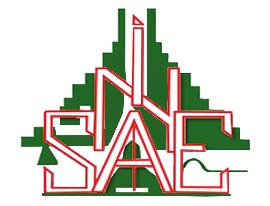 République du Bénin≈≈≈≈≈≈≈Ministère Du Plan et Du Développement≈≈≈≈≈≈≈InstitutNational de la  Statistique  et de  l’Analyse  EconomiquePoidsIndice des mois de :Indice des mois de :Indice des mois de :Indice des mois de :Indice des mois de :Indice des mois de :Indice des mois de :Indice des mois de :Variation depuis :Variation depuis :Variation depuis :Variation depuis :Variation depuis :Poidsdéc.-19nov.-20nov.-20déc.-20déc.-201 mois1 mois1 mois3 mois12 mois12 mois12 moisPoidsdéc.-19sept-20oct.-20nov.-20nov.-20déc.-20déc.-201 mois1 mois1 mois3 mois12 mois12 mois12 moisINDICE GLOBAL10000101,5104,5104,9104,4102,6102,6-1,7%-1,7%-1,7%-1,8%-1,8%-1,8%1,1%1. Produits alimentaires et boissons non alcoolisées375197,0102,3104,1102,9101,2101,2-1,7%-1,7%-1,7%-1,1%-1,1%-1,1%4,3%2. Boissons alcoolisées,  Tabac et stupéfiants56104,7106,6105,9106,9106,4106,4-0,5%-0,5%-0,5%-0,2%-0,2%-0,2%1,6%3. Articles d'habillement et chaussures509104,7107,6108,2108,2108,7108,70,5%0,5%0,5%1,0%1,0%1,0%3,8%4. Logement, eau, gaz, électricité et autres combustibles1087103,8105,4101,9100,797,697,6-3,1%-3,1%-3,1%-7,4%-7,4%-7,4%-6,0%5. Meubles, articles de ménage et entretien courant 222106,6107,2107,0106,7106,8106,80,1%0,1%0,1%-0,4%-0,4%-0,4%0,2%6. Santé456101,1102,2102,3102,2102,3102,30,1%0,1%0,1%0,1%0,1%0,1%1,2%7. Transports1102110,5111,9111,9111,5107,6107,6-3,5%-3,5%-3,5%-3,8%-3,8%-3,8%-2,6%8. Communication44299,799,799,799,799,799,70,0%0,0%0,0%0,0%0,0%0,0%0,0%9. Loisirs et culture162101,1102,0102,1102,1102,1102,10,0%0,0%0,0%0,1%0,1%0,1%1,0%10. Enseignement564102,9102,8103,0103,0102,9102,9-0,1%-0,1%-0,1%0,1%0,1%0,1%0,0%11. Restaurants et Hôtels1156101,6104,5105,0105,0102,8102,8-2,1%-2,1%-2,1%-1,6%-1,6%-1,6%1,2%12. Biens et services divers493106,0106,9108,1110,7107,5107,5-2,9%-2,9%-2,9%0,6%0,6%0,6%1,4% Libellédéc.-19jan-20fév.-20mars-20avril-20mai-20juin-20juil.-20août-20sept-20oct.-20nov.20déc.-20Taux d'inflation (en critère de convergence)-0,9%-0,9%-0,6%-0,4%0,0%+0,2%+0,9%+1,4%+2,0%+2,5%+2,9%+3,0%+3,0%déc.-19sept-20oct.-20nov.-20déc.-201 mois3 mois12 moisIndice global10000101,5104,5104,9104,4102,6-1,7%-1,8%1,1%Indice produits frais227998,7103,6107,2107,8102,0-5,4%-1,5%3,3%Indice énergie1077105,1102,999,297,492,7-4,8%-9,9%-11,8%Indice hors énergie, hors produits frais6644102,6106,2106,1106,3105,3-0,9%-0,8%2,6%Indice secteur primaire75898,6103,9105,8106,599,9-6,2%-3,8%1,3%Indice secteur secondaire4872101,4104,2103,9103,5102,5-1,0%-1,6%1,1%Indice secteur tertiaire (services)4370104,1106,9107,3107,6105,7-1,8%-1,1%1,5%Indice produits importés2743101,9102,3102,4102,2101,4-0,8%-0,9%-0,5%Indice produits locaux7257101,9106,3106,9107,3103,9-3,2%-2,3%2,0%Indice des biens durables125104,0104,7104,8104,8104,7-0,1%0,0%0,7%Indice des biens semi durables628104,4107,7104,2103,4102,7-0,7%-4,6%-1,6%Indice des biens non durables487799,6103,3104,6104,9101,3-3,4%-1,9%1,7%Services4370104,1106,9107,3107,6105,7-1,8%-1,1%1,5%PoidsIndice des mois de :Indice des mois de :Indice des mois de :Indice des mois de :Indice des mois de :Variation depuis :Variation depuis :Variation depuis :Poidsdéc.-19nov.-20déc.-201 mois3 mois12 moisPoidsdéc.-19sept-20oct.-20nov.-20déc.-201 mois3 mois12 moisINDICE GLOBAL100101,5104,5104,9104,4102,6-1,7%-1,8%1,1%1. Sud ouest53101,5106,0106,2106,6105,0-1,5%-0,9%3,4%2. Sud est22101,0101,8102,7101,2100,4-0,8%-1,4%-0,6%3. Centre1098,0100,3100,9101,0100,0-1,0%-0,3%2,0%4. Nord est9110,3114,5115,1110,4108,5-1,7%-5,2%-1,6%5. Nord ouest696,794,094,093,492,9-0,5%-1,2%-3,9%ProduitsLes principales villesLes principales villesLes principales villesLes principales villesLes principales villesLes principales villesPrix moyen ProduitsCotonouPorto-NovoParakouNatitingouBohiconLokossaPrix moyen Maïs séchés en grains vendus au détail (1KG)246217218166165217205Riz en grains longs vendu au détail (1KG)496496547510526464506Sorgho  (1KG)518357443280469512430Mil  (1KG)500376489288471519440Gari 2ème qualité (1 KG)443368286332397326359Sucre raffiné en poudre (1 KG)456500500462453501479Haricot blanc (1 KG)699622599416477578565Ignames(1 KG)395344329145442333331Tomate fraiche(1 KG)397323322207271229292Piment frais  au kg (1 KG)688594302304522760529Oignon frais rond(1 KG)1 3138498851 128882499926Huile d'arachide artisanale (1 L)1 0631 2001 0001 000850850994Huile de Palme non raffinée (1 L)688650900800600600706Pétrole lampant vendu en vrac (1 L)613600629700600554616Essence Kpayo (1 L)438350350400406417393Gaz domestique (6Kg)3 5003 3003 5003 2703 2703 3003 357Gaz domestique (12,5 KG)6 8506 8507 0006 8156 8156 8506 863Chinchard congelé  (Silvi) (1 KG)1 3251 2331 3001 2001 2001 2831 257Viande de bœuf sans os (1 KG)3 0002 8002 0001 8002 4002 5002 417Viande de mouton (1 KG)3 0002 8002 5002 0003 0002 5002 633Riz importé ''GINO'' (5 KG)5 2005 4335 5006 0005 5005 1005 456Lait concentré ''JAGO'' (1 KG)1 0001 0001 0001 0001 000954992Lait concentré ''Cèbon'' (1 KG)9501 0001 0009001 000938965Farine de blé (1 KG)450500500450400500467Spaghetti ''Matanti'' (1 KG)350350350350350350350Ciment NOCIBE (1tonne)68 50068 66774 00076 00075 00069 41771 931Ciment SCB Lafarge (1tonne)70 00068 66774 04276 00075 00069 16772 146Fer à béton (barre de 8) (1tonne)482 500490 000491 667510 000490 000490 000492 361Fer à béton (barre de 10) (1tonne)482 500490 000494 583510 000490 000490 000492 847Poidsnov-19déc-19janv-20févr-20mars-20avr-20mai-20juin-20juil.-20août-20sept-20oct.20nov.-20BENIN760-1,0-0,9-0,9-0,6-0,40,00,20,91,42,02,52,93,0BURKINA1258-2,9-3,2-3,1-2,9-2,9-2,7-2,4-2,0-1,5-0,70,10,81,5COTE D'IVOIRE31310,70,80,91,11,21,41,51,61,82,02,12,32,4GUINNEE-BISSAU1410,50,20,0-0,2-0,3-0,10,30,60,70,91,01,21,4MALI1428-2,7-3,0-2,9-2,4-2,1-2,0-1,8-1,9-1,7-1,4-1,1-0,40,1NIGER1111-2,2-2,5-2,4-2,3-2,1-1,6-1,1-0,60,10,91,62,02,4SENEGAL14911,11,01,11,31,41,61,71,71,92,02,22,32,4TOGO6810,90,70,50,50,40,70,80,70,70,91,21,41,5UEMOA10000-0,6-0,7-0,7-0,5-0,3-0,10,10,30,61,01,31,71,9Indice groupe de la NCOA-IHPCIndices pour les mois de Indices pour les mois de Indices pour les mois de Indices pour les mois de Indices pour les mois de Variation en % depuisVariation en % depuisVariation en % depuisIndice groupe de la NCOA-IHPCPoidsdéc.-19sept-20oct-20nov-20déc.-201 mois3 mois12 moisAlimentation et boisson non alcooliséesAlimentation et boisson non alcoolisées011Produits alimentaires369596,9102,3104,1102,9101,2-1,7%-1,1%4,4%012Boissons non alcoolisees56101,6103,3102,8102,7103,00,3%-0,3%1,4%Boissons alcoolisées, tabac et stupéfiantBoissons alcoolisées, tabac et stupéfiant021Boissons alcoolisees44101,7103,6103,3103,7103,80,1%0,2%2,1%022Tabacs et stupefiants12115,6117,5115,2118,7116,0-2,3%-1,3%0,3%Articles d'habillement et chaussuresArticles d'habillement et chaussures031Articles d'habillement446105,1107,8108,4108,3108,90,6%1,0%3,6%032Chaussures63102,2106,5107,1107,1107,30,2%0,8%5,0%Logement, eau, électricité, gaz et autresLogement, eau, électricité, gaz et autres041Loyers effectifs300103,9105,0104,9104,7100,5-4,0%-4,3%-3,3%043Entretien et reparation des logements48103,6109,8109,9106,7101,7-4,7%-7,4%-1,8%044Alimentation en eau et services divers lié au logement19588,586,086,085,982,5-4,0%-4,1%-6,8%045Electricite, gaz et autres combustibles544108,4112,1105,3103,2100,9-2,2%-10,0%-6,9%Meubles, articles de ménages et entretienMeubles, articles de ménages et entretien051Meubles , articles d'ameublement, tapis et autres revêtement38118,0117,0117,0116,9117,40,4%0,3%-0,5%052Articles de ménage en textiles5101,5100,6101,0101,8102,60,8%2,0%1,1%053Appareils menagers1199,299,699,799,499,2-0,2%-0,4%0,0%054Verrerie, vaisselle et ustensiles de menage23105,4105,3105,9106,2105,6-0,6%0,3%0,2%055Outillage et autre matériel pour la maison et le jardin11110,7112,7112,6111,9112,00,1%-0,6%1,2%056Biens et services liés à l'entretien courant du foyer134104,0105,1104,7104,2104,40,2%-0,7%0,4%SantéSanté061Produits, appareils et matériels médicaux21598,999,699,899,699,60,0%0,0%0,7%062Services ambulatoires76105,1108,4108,5108,6108,60,0%0,2%3,3%063Services hospitaliers165102,0102,7102,7102,7102,90,2%0,2%0,9%TransportTransport071Achat de véhicules7297,298,498,498,697,2-1,4%-1,2%0,0%072Dépenses d'utilisation des véhicules669101,996,295,895,394,3-1,0%-2,0%-7,5%073Services de transport361129,0143,7144,5144,0134,2-6,8%-6,6%4,0%CommunicationCommunication081Services postaux5100,0100,9100,8100,8100,90,1%0,0%0,9%082Matériel de téléphonie et de télécopie43100,2102,9102,6102,5102,50,0%-0,4%2,3%083Services de téléphonie et de télécopie39498,699,499,499,499,40,0%0,0%0,8%Loisirs et culturesLoisirs et cultures091Matériel audiovisuel, photographique et de traitement de l'image et du son2097,099,6100,199,8100,60,8%1,0%3,7%093Autres articles et matériel de loisirs, de jardinage et animaux7101,9100,5100,6100,5101,81,3%1,3%-0,1%094Services récréatifs et culturels9100,199,499,499,9101,11,2%1,7%1,0%095Journaux, livres et articles de papeterie117101,9101,4101,4101,5102,61,1%1,2%0,7%096Forfaits touristiques999,6119,5119,5119,599,9-16,4%-16,4%0,3%EnseignementsEnseignements101Enseignement pré-élémentaire et primaire162108,0107,5108,2108,2108,0-0,2%0,5%0,0%102Enseignement secondaire23099,899,799,599,699,5-0,1%-0,2%-0,3%104Enseignement supérieur106100,5100,3100,4100,4100,40,0%0,1%-0,1%105Enseignement post-secondaire non supérieur et Enseignement non défini par niveau66104,9106,3106,4106,6106,60,0%0,3%1,6%Restaurants et hôtelRestaurants et hôtel111Services de restauration1129101,7104,6105,1105,2102,9-2,2%-1,6%1,2%112Services d'hébergement2794,797,897,897,895,6-2,2%-2,2%1,0%Biens et services diversBiens et services divers121Soins corporels281106,3109,6111,7116,0109,9-5,3%0,3%3,4%123Effets personnels n.c.a*30104,7104,4104,7104,5105,81,2%1,3%1,1%124Protection sociale et assurance592,694,194,394,494,80,4%0,7%2,4%126Services financiers19101,0101,6101,8102,1102,60,5%1,0%1,6%127Autres services n.c.a158106,6103,5103,7104,0104,60,6%1,1%-1,9%